дисциплина: математика «Дифференциальные уравнения»Группа 21мДата: 27.10.2021 года.Преподаватель Ильясова Е.Г.Электронная почта: il.elena2017@yandex.ruТелефон: 8-927-212-81-97 Теоретический материал для самостоятельного изученияФункцию y = F(x) называют первообразной для функции y = f(x) на промежутке Х, если для  выполняется равенство F’ (x) = f(x).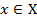 Дифференциальным уравнением называется соотношение, связывающее независимую переменную х, искомую функцию y = f(x) и ее производные.Порядок старшей производной, входящей в дифференциальное уравнение, называется порядком данного уравнения. ( Пример: y’ – y = 0 – дифференциальное уравнение 1-го порядка; y’’ + y = 0 – дифференциальное уравнение 2-го порядка).Решением дифференциального уравнения называется любая функция y = f(x), которая при подстановке в это уравнение обращает его в тождество.Примеры и разбор решения заданий тренировочного модуля№1. Тело движется по оси абсцисс, начиная движение от точки А(10; 0) со скоростью v=4t+4 Найдите уравнение движения тела, и определите координату х через 1 сРешениеВоспользуемся определением первообразной, т.к. х(t)=v0t+at2/2х’(t) = v(t) .Найдем все первообразные функции 4t+4х(t)= 4t+2t2 +c.При этом с=10, т.к. это есть начальная координата тела из условия задачи.Следовательно, закон движения будет выглядеть следующим образом:х=2t2+4t+10Подставим t=1c в данное уравнение и найдем координату тела за данное время х = 2+4+10=16Ответ: х=2t2+4t+10№2. Найдите c при частном решении, у’ = x, если при х = 1 у = 0 .Решение: Найдем все первообразные уравнения у' , это будет общее решение уравнения : 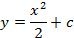 Найдем число С , такое х = 1 у = 0 .Подставим х = 1, y = 0 , в общее решение и получим:0=(1)2/2 +сС=-1/2Ответ с = -0,5№3. Используя уравнение у'(x)= 4х+5, найди его решение и определи число С, если у(-2)=10РешениеНайдем все первообразные функции 4х+5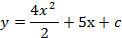 Найдем число С , такое, у(-2)=10Подставим х = – 2, y = 10 , получим:10=(-2)2 +5(-2)+сС=12Следовательно, у=5х +2х2 +12 ,Ответ: у=5х +2х2 +С, где С= 12